SERVIÇO PÚBLICO FEDERAL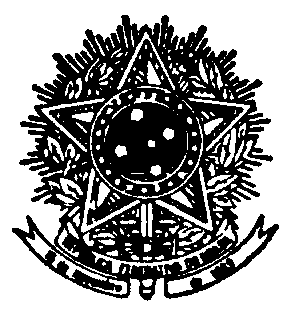 UNIVERSIDADE FEDERAL DE SANTA CATARINACENTRO DE CIÊNCIAS DA EDUCAÇÃOFlorianópolis, 18 de março de 2014.COMUNICADOInformamos a todos que com a adesão da quase totalidade do quadro de Técnicos-Administrativos em Educação (TAEs) vinculados diretamente à Direção do CED, uma série de atividades terá sua realização temporariamente interrompida. Dentre as principais atividades realizadas pelos serviços da Coordenadoria Administrativa do CED, fazemos menção aos seguintes:- Abertura e fechamento dos prédios: com a adesão de todos os que trabalham junto às portarias do CED à greve nacional dos TAEs, a abertura e fechamentos dos blocos do ECD está sendo realizada pelo serviço de vigilância, restringindo essa atividade às portas de acesso aos blocos, não aos acessos internos. As chaves de acesso às salas do CED podem ser encaminhadas junto às chefias dos Departamentos (para salas de professores e laboratórios vinculados a Departamentos) e coordenadores de pós-graduação (salas de aula dos programas de pós-graduação). O acesso às salas de aula esta assegurado pelo não trancamento de suas portas.- Reservas de salas: as reservas para salas de aula estão suspensas, bem como as reservas para os demais espaços de uso coletivo do CED que necessitem de reserva. As reservas já realizadas para a sala de reuniões serão mantidas, assegurando-se o acesso pelo não trancamento daquele espaço. As reservas para a sala do corpo e auditório, entretanto, apesar de não sofrerem cancelamento, não poderão ser garantidas, ao que solicitamos aos requerentes que se dirijam à Direção do CED para acordar as formas de acesso com, pelo menos, um dia de antecedência.- Uso dos equipamentos das salas de aula: o uso de equipamento das salas de aula está mantido, porém, com restrição de acesso aos controles que ligam os projetores multimídia. O acesso aos computadores e o ligamento manual dos projetores está disponível a todos, mas diante da impossibilidade de disponibilizar pessoal para entrega e recebimento dos controles, suspendemos essa atividade.- Passagens e diárias: a atividade depende de uma série de setores, além do CED, ao que durante o período da greve somente atenderemos as diárias dos participantes de concursos públicos.- Serviços de TI: os serviços de TI deverão ser solicitados somente através do portal de chamados, link disponível na página do CED ou acessando o endereço http://chamados.setic.ufsc.br Para maiores informações de como realizar o chamado, favor consultar o Manual de Procedimentos Administrativos do CED, link localizado no lado direito da página do CED ou no endereço: http://portal.ced.ufsc.br/procedimentos-administrativos/- Outros serviços de espaço físico: mudanças, entrega e recebimento de materiais e serviços de manutenção em geral estão suspensos. Casos emergenciais poderão ser atendidos, mediante contato, via mensagem eletrônica, junto à Coordenadoria Administrativa (ced@contato.ufsc.br e coordenadoria.ced@gmail.com)Atenciosamente,Direção e Coordenadoria Administrativa do CED